 Agence Régionale de Santé 		 Aix-Marseille Université		Assistance Publique - Hôpitaux de MarseilleProvence-Alpes-Côte d’Azur	                  Faculté de Pharmacie		                     80 rue Brochier   132 boulevard de Paris			   Service de la Scolarité		             13354 Marseille Cedex 05             CS 50039			 27 boulevard Jean Moulin  13331 Marseille Cedex 03		            CS 3006413385 Marseille Cedex 05CONDITIONS :Avoir effectué et validé au moins quatre semestres d’internat (DES R3C)La demande doit répondre à des nécessités pédagogiquesLe chef de service ne peut recevoir qu’un seul interne venant d’une autre interrégion/régionLa rémunération reste à la charge du C.H.U. de rattachementDOSSIER DE CANDIDATURE :Lettre de motivationRelevé individuel des stages effectués (y compris celui en cours)Les accords : du chef de service d’accueildes deux directeurs d’UFRdu coordonnateur local d’originedes deux coordonnateurs régionaux du DES d’inscriptionpour le DES de Pharmacie Hospitalière, en complément du dossier :la fiche de poste de l’internel’organigramme du service Les avis énumérés ci-dessus devront être transmis par l’interne au Service de la Scolarité, aux directeurs d’établissement (CHU de rattachement et d’accueil) ainsi qu’aux ARS d’origine et d’accueil :avant le 30 novembre pour le semestre de mai à octobre avant le 30 avril pour le semestre de novembre à avrilL’autorisation n’est donnée que pour un semestre. Dans l’éventualité d’une deuxième demande, il conviendra de constituer un nouveau dossier.Contacts utiles :Faculté de Pharmacie de Marseille : Nathalie LOUBET : nathalie.loubet@univ-amu.frDirection des Affaires Médicales (AP-HM) : s.dam.internes@ap-hm.fr ARS : ars-paca-dos-internat@ars.sante.frFACULTÉ DE PHARMACIE DE MARSEILLEDossier de candidatureStage hors interrégionNom et Prénom de l’interne :   ……………………………………………………………………………						Adresse personnelle :                …………………………………………………………………................Adresse mail :                            ………………………………………………………………………........ N° de téléphone :                       …………………………………………....................................................Date et lieu de naissance :         ……………………………………………………………………………Interrégion d’origine :              ……………………………………………………………………………Année du Concours :                ……………………………………………………………………………D.E.S. d'inscription :                 .……………………………………………………………………………Ancienneté de fonctions (nombre de semestres validés au moment du choix) : …………………………..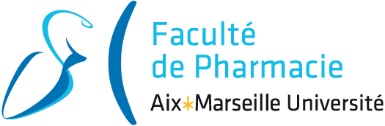 ANNEXE 1MOTIVATIONS DE ........................................................................................................................................................................................................................................................................................................................................................................................................................................................................................................................................................................................................................................................................................................................................................................................................................................................................................................................................................................................................................................................................................................................................................................................................................................................................................................................................................................................................................................................................................................................................................................................................................................................................................................................................................................................................................................................................................................................................................................................................................................................................................................................................................................................................................................................................................................................................................................................................................................................................................................................................................................................................................................................................................................................................................................................................................................................................................................................................................................................................................................................................................................................................................................................................................................................................................................................................................................................................................................................................................................................................................................................................................................................................................................................................................................................................................................................................................................................................................................................................................................................................................................................................................................................................................................................................................................................................................................................................................................................................................................................................................................................................................................................................Date :Signature :ANNEXE 2DEMANDE DE STAGE D'INTERNAT
HORS INTERRÉGION D'ORIGINEo-O-oSEMESTRES ACCOMPLIS DANS L’INTERRÉGION D'ORIGINE(à remplir par le CHU de rattachement)ou(joindre le relevé individuel des stages effectués, fourni par l’ARS de l’interrégion d'origine)Nom et Prénom de l'interne :            ……………………………………………………………………..Visa du CHU de rattachement :ANNEXE 4DEMANDE DE STAGE D'INTERNAT
HORS INTERRÉGION D'ORIGINEo-O-oAVIS DU CHEF DE SERVICE D'ACCUEIL(possibilité d'accueil : 1 seul interne)Je, soussigné(e)		............................................................................................................Chef du Service		............................................................................................................Etablissement		............................................................................................................donne mon accord à M. / Mme	................................................................................................interne, inscrit(e) dans le D.E.S      ................................................................................................afin de l'accueillir dans mon service, pendant le semestre de :NOVEMBRE 20....  à AVRIL 20....   (*)ouMAI à OCTOBRE 20....   (*)(*) Rayer la mention inutile.							DATE :							SIGNATURE :ANNEXE 4DEMANDE DE STAGE D'INTERNAT
HORS INTERRÉGION D'ORIGINEo-O-oAVIS DU COORDONNATEUR RÉGIONALDE L’INTERRÉGION D'ORIGINEJe, soussigné(e)		............................................................................................................Coordonnateur local du D.E.S.	                                    ............................................................................................................autorise M. / Mme............................................................................................................n’autorise pas M. / Mme.................................................................................................interne, inscrit(e) dans le D.E.S. que je coordonne,à accomplir le semestre de :NOVEMBRE 20…  à AVRIL 20....  (*)ouMAI à OCTOBRE 20....   (*)(*) Rayer la mention inutile.dans l’INTERRÉGION de :   ...........................................................................................................Motif si avis défavorable ou réservé : …………………………………………………………………							DATE :							SIGNATURE :ANNEXE 6DEMANDE DE STAGE D'INTERNAT
HORS RÉGION D'ORIGINEo-O-oAVIS DU COORDONNATEUR RÉGIONALDE LA RÉGION D'ACCUEILJe, soussigné(e)		............................................................................................................Coordonnateur interrégional du D.E.S.............................................................................................autorise M. / Mme............................................................................................................n’autorise pas M. / Mme.................................................................................................interne, inscrit(e) dans le D.E.S. que je coordonne,à accomplir le semestre de :NOVEMBRE 20…  à AVRIL 20....  (*)ouMAI à OCTOBRE 20....   (*)(*) Rayer la mention inutile.dans l’INTERRÉGION de :			.............................................................................Motif si avis défavorable ou réservé : …………………………………………………………………DATE :							SIGNATURE :ANNEXE 7DEMANDE DE STAGE D'INTERNAT
HORS INTERRÉGION D'ORIGINEo-O-oAVIS DU DIRECTEUR DE L’U.F.R. D’ORIGINEJe, soussigné(e)		............................................................................................................Doyen de la Faculté de Pharmacie de 				............................................................................................................autorise M. / Mme............................................................................................................n’autorise pas M. / Mme.................................................................................................interne, inscrit(e) dans le D.E.S..............................................................................................................à accomplir le semestre de :NOVEMBRE 20…  à AVRIL 20....  (*)ouMAI à OCTOBRE 20....   (*)(*) Rayer la mention inutile.dans l’INTERRÉGION de :	..................................................................................................Motif si avis défavorable ou réservé : …………………………………………………………………							DATE :							SIGNATURE :ANNEXE 8DEMANDE DE STAGE D'INTERNAT
HORS RÉGION D'ORIGINEo-O-oAVIS DU DIRECTEUR DE L’U.F.R. D’ACCUEILJe, soussigné(e)		............................................................................................................Doyen de la Faculté de Pharmacie de 				............................................................................................................autorise M. / Mme............................................................................................................n’autorise pas M. / Mme.................................................................................................interne, inscrit(e) dans le D.E.S. ....................................................................................................à accomplir le semestre de :NOVEMBRE 20…  à AVRIL 20....  (*)ouMAI à OCTOBRE 20....   (*)(*) Rayer la mention inutile.dans l’INTERRÉGION de :		……….............................................................................Motif si avis défavorable ou réservé : …………………………………………………………………DATE :							SIGNATURE :ANNEXE 9DEMANDE DE STAGE D'INTERNAT
HORS INTERRÉGION D'ORIGINEo-O-oAVIS DU DIRECTEUR DU C.H.U. DE RATTACHEMENTJe, soussigné(e)		............................................................................................................Directeur du C.H.U. de 	............................................................................................................autorise M. / Mme		............................................................................................................interne, inscrit(e) dans le D.E.S. 	.................................................................................................à accomplir le semestre de :NOVEMBRE 20…  à AVRIL 20....  (*)ouMAI à OCTOBRE 20....   (*)(*) Rayer la mention inutile.dans le Service : 		............................................................................................................auprès de M. 	/ Mme		............................................................................................................(Nom du chef de service)Etablissement		............................................................................................................(Les éléments de rémunération prévus à l'article 10 du décret n° 99-930 du 10 novembre 1999, restant à ma charge).							DATE :CACHET :							SIGNATURE :ANNEXE 10DEMANDE DE STAGE D'INTERNAT
HORS INTERRÉGION D'ORIGINEo-O-oAVIS DE L’ARS RÉGIONALE D'ORIGINEJe soussigné(e), Directeur Général de l’Agence Régionale de Santé PACAautorise sous réserve des autres avis obligatoiresM. / Mme ......................................................................................................................................interne, inscrit(e) dans le D.E.S. .................................................................................................à accomplir le semestre de :NOVEMBRE 20…  à AVRIL 20....  (*)ouMAI à OCTOBRE 20....   (*)(*) Rayer la mention inutile.dans le Service : 		............................................................................................................auprès de M. / Mme		............................................................................................................(Nom du chef de service)Etablissement		............................................................................................................Subdivision			............................................................................................................CACHET :									DATE :SIGNATURE :							    ANNEXE 11DEMANDE DE STAGE D'INTERNAT
HORS INTERRÉGION D'ORIGINEo-O-oAVIS DU DIRECTEUR DE L'ÉTABLISSEMENT D'ACCUEILJe, soussigné(e)	…………………………………………………………………………...Directeur du (nom de l'établissement)	……………………………………………………autorise M. / Mme	..........................................................................................................……..interne, inscrit(e) dans le D.E.S.	……………………………………………………………à accomplir le semestre de :NOVEMBRE 20…  à AVRIL 20....  (*)ouMAI à OCTOBRE 20....   (*)(*) Rayer la mention inutile.dans mon établissement (les éléments de rémunération prévus à l'article 10 du décret n° 99-930 du 10 novembre 1999 restant à la charge du C.H.U. de rattachement)Service : 		...................................................................................................................auprès de M.	/ Mme	...................................................................................................................(Nom du chef de service)								DATE :CACHET :							SIGNATURE :ANNEXE 12DEMANDE DE STAGE D'INTERNAT
HORS INTERRÉGION D'ORIGINEo-O-oAVIS DE L’ARS RÉGIONALE D'ACCUEILJe soussigné, Directeur Général de l’Agence Régionale de Santé de ...........................................................................................................................................................autorise M. / Mme		………................................................................................................interne, inscrit(e) dans le D.E.S. 	................................................................................................rattaché(e) à l’interrégion 		...............................................................................................à accomplir le semestre de :NOVEMBRE 20…  à AVRIL 20....  (*)ouMAI à OCTOBRE 20....   (*) (*) Rayer la mention inutile.dans le Service : 		............................................................................................................auprès de M.	/ Mme		............................................................................................................(Nom du chef de service)Etablissement		............................................................................................................DATE :CACHET :SIGNATURE :Semestres
effectuésEtablissement
d'affectationServiceNom du Chef de serviceAgrément
du service